Organisatie Kinderen hebben niets op de bank. Afspraken Vingers in de lucht als je wilt antwoorden. Niet roepen. Opdracht – richtvragen Welk volk zien jullie hier op de afbeelding? (Romeinen) Hoe weten jullie dat? (Aan de kleren, tempels, woorden op de afbeelding) Waar woonden de Romeinen? (Rome, Italië) Is er al iemand naar Rome geweest? Zijn er dingen die je daar bezocht hebt? (Colosseum, …) Is er iemand al eens ergens anders geweest in Italië? (De toren van Pisa in Pisa, …) Weet iemand waar in België je veel informatie kan vinden over de Romeinen? (In een museum in Velzeke) Vandaag is het de bedoeling dat jullie zelf informatie gaan opzoeken over de Romeinen om op deze manier iets meer te leren over de Romeinen.Begeleiding Ik leid het gesprek. Organisatie Kinderen worden in groepen verdeeld. Ik leg het verloop uit en laat ze dan alleen aan het werk. De uitleg staat stapsgewijs op de opdrachtenfiches. Groepsindeling staat op het bord.Groep 1 Onderwijs (opdrachtenfiche bijlagen)Groep 2 Vrije tijd (opdrachtenfiche bijlagen)Groep 3 Huizen en familie (opdrachtenfiche bijlagen)Groep 4 Werk (opdrachtenfiche bijlagen)Afspraken Wat is belangrijk bij groepswerk? (Luisteren, niet te luid babbelen, samen overleggen, …) Opdracht – richtvragen Vandaag gaan we groepswerk doen. Bij groepswerk is het belangrijk dat we rekening houden met elkaar. Hoe hou je nu rekening met iemand bij groepswerk? (Luisteren, elkaar niet onderbreken, elkaar niet afkraken.) En hoe kan ik zien dat jullie dat doen? (Elkaar laten uitspreken, wat iemand anders zegt ook toevoegen aan het werk, met niemand lachen, …) Straks verdeel ik jullie in groepen. Elke groep zal informatie moeten opzoeken over een bepaald thema. Welk thema jullie hebben en wat jullie moeten doen vinden jullie straks op de opdrachtenfiche. Per groep krijgen jullie 2 Chromebooks en 1 verzamelblad. Op het verzamelblad noteren jullie de informatie die jullie gevonden hebben. Ik zou graag hebben dat iedereen met een ander kleur schrijft en met dat kleur achteraan zijn of haar naam schrijft. Jullie krijgen eerst 15 minuten om samen jullie verzamelblad aan te vullen. Hierna gaat van elke groep 1 iemand doorschuiven naar een andere groep om kort te vertellen welke informatie ze met hun groep gevonden hebben over hun thema. Op een kladblad kunnen jullie dan noteren wat jullie gehoord hebben. Je kan dit best in kernwoorden doen. Wat zijn kernwoorden? (Belangrijke woorden) Hier krijgen jullie telkens 3 minuten voor. Op het einde ga ik iedereen een blad geven. Hier noteren jullie wat jullie onthouden hebben over elk thema. Gebruik jullie kladblad om die informatie terug te vinden. IN DEZE FASE ZOU IK DE OPDRACHT IETS MINDER VRIJ MAKEN. NU WISTEN DE LEERLINGEN NIET GOED WELKE INFORMATIE ZE MOESTEN OPZOEKEN EN NOTEREN. DE VOLGENDE KEER WERK IK MET VASTE VRAGEN WAAR ZE EEN ANTWOORD OP MOETEN GEVEN.AAN DE ICT TOOLS EN DE ICT VAARDIGHEDEN ZOU IK NIETS VERANDEREN. DE KINDEREN WISTEN MET HET STAPPENPLAN EN OP DE WEEBLY HEEL DUIDELIJK WAT DE BEDOELING WAS. Begeleiding Ik loop rond voor eventuele hulpOrganisatie Kinderen leggen de werkbladen en de groepsbladeren vooraan op een stapel. Afspraken Laat elkaar uitspreken. Steek je vinger in de lucht als je wilt antwoorden. Opdracht – richtvragen Hoe hebben jullie het samenwerken ervaren? Vonden jullie dit moeilijk? Waarom wel/niet? Hebben jullie ervoor gezorgd dat iedereen aan het woord gekomen is? Hoe hebben jullie hiervoor gezorgd? Wat zou je anders doen de volgende keer? Is het gelukt om iedereen te laten uitspreken? Hoe hebben jullie daarvoor gezorgd? Heeft iemand een andere leerling niet laten uitspreken? Waarom deed je dat? Wat zou je de volgende keer kunnen doen? (Wachten tot als die leerling klaar is met praten.) Begeleiding Ik leid het gesprek Ging goed: Ging minder goed: Tips: Bijlagen PowerpointZie bestand onedrive T – kaart Wat doen we? 					Hoe doen we dat? We luisteren naar elkaar. 		 	- Vragen stellen. We laten elkaar uitspreken. 			- Niet door anderen praten. We kraken elkaar niet af. 			- Elkaar niet uitlachen. OpdrachtenficheZie bestand onedrive Blanco groepsblad (in werkelijkheid liggende afdrukstand) Ons thema is: ………………………………………………………………………………………………………………………………………Individueel verwerkingsblad (in werkelijkheid liggende afdrukstand)Naam : ……………………………………………………………………………………………………………………………………………Naam student:Tyara YdiersTyara YdiersTyara YdiersLeergroep OLO2 D1Naam mentor: An LaureysKlas5BAantal lln.:21School: Vrije basisschool Sint – Macharius Laarne Vrije basisschool Sint – Macharius Laarne Vrije basisschool Sint – Macharius Laarne Vrije basisschool Sint – Macharius Laarne Vrije basisschool Sint – Macharius Laarne MAANDAG25/11/2019    Handtekening mentor + datum:Van 14.00tot15.05Leergebied(onderdeel):Leergebied(onderdeel):Wereldoriëntatie (tijd) Wereldoriëntatie (tijd) Lesonderwerp:Lesonderwerp:Het kind bij de Romeinen. Het kind bij de Romeinen. Leerplandoelen:Leerplan:ZILL – OVSG – GO! – andere SErv4 Bewust sociale rollen opnemen die zowel het individueel als het groepsbelang ten goede komen in diverse situaties en contexten• Zich discreet opstellen• Zich discreet opstellen >  6-12j Eigen gedrag afstemmen op anderen zodat iedereen aan de beurt komt: iemand laten uitspreken, plaats maken voor een ander, de ander het recht gunnen om op het voorplan te treden - de andere iets gunnenMEva3 Digitale informatievaardigheden ontwikkelen• 4-12j   Navigeren en zoeken binnen een digitale toepassing waaronder voor leerlingen bestemde webpagina's, educatieve software…OWti5 Ervaren, onderzoeken, vaststellen en uitdrukken hoe de werkelijkheid verandert en de kennis erover evolueert in de tijd • 7-12j   Ervaren, onderzoeken, vaststellen en uitdrukken hoe hun levenswijze gelijkenissen en verschillen vertoont met die van mensen uit vroegere periodes en andere plaatsen en culturenIVoc4 Alleen en met anderen kritisch reflecteren op ervaringen en bevindingen en daaruit leren• 10-12j   Voorbereiding en prioritering van taken beoordelen en eruit leren voor de volgende keer - de eigen werkstijl aanpassen waar nodig op basis van de aan de taak gestelde eisen van uitvoering.SErv4 Bewust sociale rollen opnemen die zowel het individueel als het groepsbelang ten goede komen in diverse situaties en contexten• Zich discreet opstellen• Zich discreet opstellen >  6-12j Eigen gedrag afstemmen op anderen zodat iedereen aan de beurt komt: iemand laten uitspreken, plaats maken voor een ander, de ander het recht gunnen om op het voorplan te treden - de andere iets gunnenMEva3 Digitale informatievaardigheden ontwikkelen• 4-12j   Navigeren en zoeken binnen een digitale toepassing waaronder voor leerlingen bestemde webpagina's, educatieve software…OWti5 Ervaren, onderzoeken, vaststellen en uitdrukken hoe de werkelijkheid verandert en de kennis erover evolueert in de tijd • 7-12j   Ervaren, onderzoeken, vaststellen en uitdrukken hoe hun levenswijze gelijkenissen en verschillen vertoont met die van mensen uit vroegere periodes en andere plaatsen en culturenIVoc4 Alleen en met anderen kritisch reflecteren op ervaringen en bevindingen en daaruit leren• 10-12j   Voorbereiding en prioritering van taken beoordelen en eruit leren voor de volgende keer - de eigen werkstijl aanpassen waar nodig op basis van de aan de taak gestelde eisen van uitvoering.SErv4 Bewust sociale rollen opnemen die zowel het individueel als het groepsbelang ten goede komen in diverse situaties en contexten• Zich discreet opstellen• Zich discreet opstellen >  6-12j Eigen gedrag afstemmen op anderen zodat iedereen aan de beurt komt: iemand laten uitspreken, plaats maken voor een ander, de ander het recht gunnen om op het voorplan te treden - de andere iets gunnenMEva3 Digitale informatievaardigheden ontwikkelen• 4-12j   Navigeren en zoeken binnen een digitale toepassing waaronder voor leerlingen bestemde webpagina's, educatieve software…OWti5 Ervaren, onderzoeken, vaststellen en uitdrukken hoe de werkelijkheid verandert en de kennis erover evolueert in de tijd • 7-12j   Ervaren, onderzoeken, vaststellen en uitdrukken hoe hun levenswijze gelijkenissen en verschillen vertoont met die van mensen uit vroegere periodes en andere plaatsen en culturenIVoc4 Alleen en met anderen kritisch reflecteren op ervaringen en bevindingen en daaruit leren• 10-12j   Voorbereiding en prioritering van taken beoordelen en eruit leren voor de volgende keer - de eigen werkstijl aanpassen waar nodig op basis van de aan de taak gestelde eisen van uitvoering.Leerinhoud: Samenwerkingsvaardigheid: Luisteren naar elkaar. Elkaar niet onderbreken.  De andere eerst laten uitspreken. De inbreng van anderen accepteren.  Geen antwoorden afkraken of afkeuren. Digitale geletterdheid: Stap 1: Open internet. Stap 2: Typ boven in het grijze balkje: juftyara.weebly.comStap 3: Klik in de linkerbovenhoek op de 3 streepjes. Stap 4: Ga naar het titeltje ‘Symbaloo’Stap 5: Volg nu de uitleg op de website. De Romeinen: Onderwijs: Jongens school, meisjes thuis leren om het huishouden te doen, nu iedereen naar school. Zowel jongens als meisjes konden naar school maar vaak mochten de meisjes niet. Lagere school (7 tot 12 jaar) , middelbare school (12 tot 15 jaar) nu 12 tot 18 en retoricaschool (16 tot 18 jaar) de retoricaschool is bij ons zoals de universiteit. Armere kinderen gingen enkel naar lagere school. Ze schreven op wastafels en papyrus. Vandaag hebben wij werkboeken. In de lagere school was er een magister in het middelbaar een grammaticus. Vrije tijd: Vroeger tollen, knikkers, springtouw, … nu meer online. Er was ook het amfitheater zoals het colluseum waar gladiatoren het opnamen tegen wilde dieren of elkaar. Ook het theater voor toneel dit is vandaag de dag ook nog zo maar meestal binnen in een gebouw. De badhuizen, dit zijn de zwembaden van vandaag de dag maar mannen en vrouwen mogen nu wel samen in hetzelfde zwembad. Wagenrennen, de wagen werd getrokken door paarden. Nu zijn er ook nog steeds wedstrijden met auto’s maar deze worden niet meer door paarden getrokken. Wonen en familie: Armen woonden in huurkazernes waar de kamers heel klein waren en veel mensen woonden. Rijkere Romeinen woonden in villa’s die veel kamers hadden. De boeren woonden op kleine boerderijen. Nu is er ook nog veel verschil bij de huizen. Rijke mensen wonen vaak in villa’s, armere mensen wonen kleiner en boeren wonen vaak nog op hun boerderij. Bij de Romeinen was familie heel belangrijk. De familie bestond uit de vader, moeder, kinderen, vrouwen van de zonen en de slaven met elk hun taak. Slaven werkten voor de rijkere Romeinen. Een huisvader was de baas van de familie. Als vrouw had je geen stemrecht en mocht je geen openbare ambt uitoefenen als werk. Werk: Rijken werkten niet. Ze leefden van de opbrengsten van hun domeinen. Armen werkten als boer of op de markt. Ze werkten dan meestal voor een groodgrondbezitter. Slaven werkten voor de rijken en hadden elk hun taak. Je kon slaaf worden als je moeder slavin was, als je een zware misdaad beging, als je verkocht werd als slaaf. Er waren vooral bakkers, kopersmeden, schoenmakers, beenhouwers, wasserijen… Reflecteren: Wij hebben naar elkaar geluisterd, we hebben elkaar laten uitspreken, iedereen heeft een antwoord genoteerd en toegevoegd. Lesdoelen: Een opdracht voltooien in groep. (SErv4)Informatie over Romeinen online raadplegen met een stappenplan. (MEva3)Verslag uitbrengen over de nieuwe leerstof. (OWti5)Reflecteren op de eigen samenwerkingsvaardigheid. (IVoc4)Beginsituatie specifiek voor deze les:Beginsituatie specifiek voor deze les:Beginsituatie specifiek voor deze les:Situering in het leerproces:aanbrengeninoefenenVoorkennis van de klasgroep:Kinderen werkten al in expertgroepen. Ze kennen het concept dus. Kinderen kregen hier nog geen les over. Voorkennis van de klasgroep:Kinderen werkten al in expertgroepen. Ze kennen het concept dus. Kinderen kregen hier nog geen les over. Voorkennis van de klasgroep:Kinderen werkten al in expertgroepen. Ze kennen het concept dus. Kinderen kregen hier nog geen les over. Leerling specifieke gegevens + acties:Fenne, Arnaud, Piet, Babeth, Lukas sterke leerlingen.  Verdelen onder de verschillende groepen. Maxim en Kasper hulp nodig bij nieuwe info opnemen.  Zeker bij sterke leerlingen. Leerling specifieke gegevens + acties:Fenne, Arnaud, Piet, Babeth, Lukas sterke leerlingen.  Verdelen onder de verschillende groepen. Maxim en Kasper hulp nodig bij nieuwe info opnemen.  Zeker bij sterke leerlingen. Leerling specifieke gegevens + acties:Fenne, Arnaud, Piet, Babeth, Lukas sterke leerlingen.  Verdelen onder de verschillende groepen. Maxim en Kasper hulp nodig bij nieuwe info opnemen.  Zeker bij sterke leerlingen. Bronnen: volgens de APA-normenLeren bij de Romeinen: onderwijs bij de Romeinen. (z.d.). Geraadpleegd op 20 november 2019, van https://onderwijsbijderomeinen.weebly.com/3-opvoeding.htmlOnderwijs. (z.d.). Geraadpleegd op 20 november 2019, van https://xanten-1d.jouwweb.nl/romeinse-steden/onderwijs1/onderwijsHoe ze zich ontspanden. (z.d.). Geraadpleegd op 20 november 2019, van http://www.digitips.be/digitips/leerpakketten/lpromein/hoe_ze_zich_ontspanden.htmlGeschiedenis voor kinderen: maatschappij: ontspanning en vermaak. (z.d.). Geraadpleegd op 20 november 2019, van http://www.geschiedenisvoorkinderen.nl/romeinen/maatschappij/Geschiedenisportaal: Arm en rijk in de Romeinse tijd. (z.d.). Geraadpleegd op 20 november 2019, van https://www.geschiedenisportaal.nl/2018/09/23/arm-en-rijk-in-de-romeinse-tijd/Werken. (z.d.). Geraadpleegd op 20 november 2019, van http://www.ethesis.net/perremans/0000/werken/werken.htmlWonen in het oude Rome. (z.d.). Geraadpleegd op 20 november 2019, van http://www.ethesis.net/perremans/0000/wonen/wonen.htmlFamilie in het oude Rome. (z.d.). Geraadpleegd op 20 november 2019, van http://www.ethesis.net/perremans/0000/familie/familie.htmlBijlagen: bordschema, ingevulde werkbladen, teksten …  Powerpoint T – kaart samenwerkingsvaardigheid OpdrachtenficheBlanco verzamelbladBlanco individueel verwerkingsbladMateriaal / locatiewijziging:Powerpoint OpdrachtenficheChromebooks (8 per groep 2 chromebooks)4 verzamelbladerenStokjes per groep met de namen op21 individuele verwerkingsbladenLesopbouwKlassikale kennismaking met de Romeinen (5’)                                                                                                                                                                     Klassikale kennismaking met de Romeinen (5’)                                                                                                                                                                     Klassikale kennismaking met de Romeinen (5’)                                                                                                                                                                     Klassikale kennismaking met de Romeinen (5’)                                                                                                                                                                     Klassikale kennismaking met de Romeinen (5’)                                                                                                                                                                     Klassikale kennismaking met de Romeinen (5’)                                                                                                                                                                     Klassikale kennismaking met de Romeinen (5’)                                                                                                                                                                     Klassikale kennismaking met de Romeinen (5’)                                                                                                                                                                     Klassikale kennismaking met de Romeinen (5’)                                                                                                                                                                     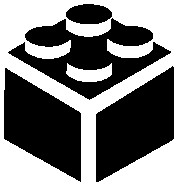 oriënterenoriënterenverwervenverwerkenafronden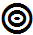 / / / / / / / Coöperatieve werkvorm: expertgroepen: onderwijs, vrije tijd, huizen en familie, werk bij de Romeinen. (40’)                                                                                                                                                                      Coöperatieve werkvorm: expertgroepen: onderwijs, vrije tijd, huizen en familie, werk bij de Romeinen. (40’)                                                                                                                                                                      Coöperatieve werkvorm: expertgroepen: onderwijs, vrije tijd, huizen en familie, werk bij de Romeinen. (40’)                                                                                                                                                                      Coöperatieve werkvorm: expertgroepen: onderwijs, vrije tijd, huizen en familie, werk bij de Romeinen. (40’)                                                                                                                                                                      Coöperatieve werkvorm: expertgroepen: onderwijs, vrije tijd, huizen en familie, werk bij de Romeinen. (40’)                                                                                                                                                                      Coöperatieve werkvorm: expertgroepen: onderwijs, vrije tijd, huizen en familie, werk bij de Romeinen. (40’)                                                                                                                                                                      Coöperatieve werkvorm: expertgroepen: onderwijs, vrije tijd, huizen en familie, werk bij de Romeinen. (40’)                                                                                                                                                                      Coöperatieve werkvorm: expertgroepen: onderwijs, vrije tijd, huizen en familie, werk bij de Romeinen. (40’)                                                                                                                                                                      Coöperatieve werkvorm: expertgroepen: onderwijs, vrije tijd, huizen en familie, werk bij de Romeinen. (40’)                                                                                                                                                                      oriënterenoriënterenverwervenverwerkenafronden1,2,31,2,31,2,31,2,31,2,31,2,31,2,3Klassikale reflectie op het samenwerken. (5’)                                                                                                                                                                       Klassikale reflectie op het samenwerken. (5’)                                                                                                                                                                       Klassikale reflectie op het samenwerken. (5’)                                                                                                                                                                       Klassikale reflectie op het samenwerken. (5’)                                                                                                                                                                       Klassikale reflectie op het samenwerken. (5’)                                                                                                                                                                       Klassikale reflectie op het samenwerken. (5’)                                                                                                                                                                       Klassikale reflectie op het samenwerken. (5’)                                                                                                                                                                       Klassikale reflectie op het samenwerken. (5’)                                                                                                                                                                       Klassikale reflectie op het samenwerken. (5’)                                                                                                                                                                       oriënterenoriënterenverwervenverwerkenafronden1,41,41,41,41,41,41,4Evaluatie:  Evalueer hier je eigen pedagogisch, didactisch en/of organisatorisch handelen.  Wat deed je goed en waarom? Wat ging niet goed en waarom? (Denk aan voorbereiding en realisatie.) Doe een verbetervoorstel. Romeinse jongens & Romeinse meisjesJongens & meisjes onze tijdGelijkenissen (=)Verschillen (≠)Andere informatieRomeinse jongen & Romeins meisjeJongens & meisjes onze tijd Onderwijs = Onderwijs ≠Vrije tijd =Vrije tijd ≠Huizen en familie =Huizen en familie ≠Werk =Werk ≠Onderwijs Vrije tijd Huizen en familie Werk 